PEMBROKESHIRE COUNTY SHOW16TH & 17TH AUGUST 2023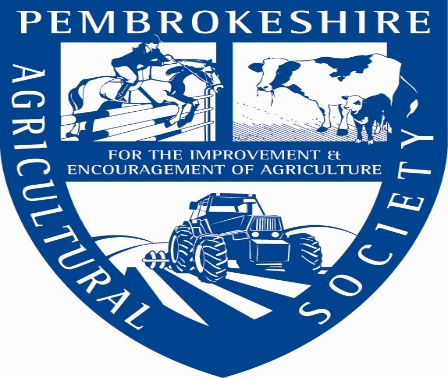 SCHEDULE OF PIG CLASSESTHURSDAY 17TH AUGUST 2023ENTRIES CLOSE MONDAY 31st JULY 2023Show OfficeCounty ShowgroundWithybushHaverfordwestPembrokeshireSA62 4BWE-mail: info@pembsshow.orgRegistered Charity Number 1160533Registered Company Number 09124313OFFICERS OF THE SOCIETYPresident: Brian Jones MBEPresident Elect : Adam Thorne Esq Ambassadors: Luke Watts & Betsan WilliamsImmediate Past President: Mansel Raymond MBEBoard of Trustees: Mr Michael Davies (Chairman), Mr Richard Cole,  Mr Delme Harries, Mr John Lewis, Mr Roger Mathias, Mrs Nicola Owen (Treasurer), Mr Mansel Raymond, Mr Adam Thorne Hon. Show Governors:Mr John Lewis (Chairman), Mr Richard Cole, Mr John Evans, Mrs Kathy Wilson, Mrs Bethan Watts, Mrs Gemma Rees Mr Len Thomas, Miss Rebecca ThomasHon Life Show Governors:Mr Chris Dungey, Mr Breian Llewellyn, Mr John Munt, Mr David Rees, Mr Peter ScaleBankers: Barclays Bank plc, HaverfordwestAuditors: Ashmole & Co, HaverfordwestHonorary Veterinary Surgeons: Fenton Veterinary Practice & Cotts Equine HospitalThe Society wishes to acknowledge their grateful thanks for the considerable support which has enabled this event to proceed from sponsors, exhibitors, members and volunteers. TERMS & CONDITIONSDate & Location of ShowThe Show will be held on 16th & 17th August 2023 the County Showground, Withybush, Haverfordwest, Pembrokeshire, SA62 4BWCancellation of Classes and/or EntriesPembrokeshire Agricultural Society reserves the right to refuse any entry or cancel or amalgamate any class or section it deems fit.  Exhibitors already entered will be offered entry into an alternative section where appropriate or the entry fee may be returned to each exhibitor after the show dates.StewardsNo steward or other official of the show, whilst in charge of any animal competing in the show, shall wear any rosette or badge when they enter the ringDress CodeAll exhibitors/handlers should ensure they are wearing the correct show clothing and footwear required to enter the designated show ringsPublic liabilityAll exhibitors, without exception, must have public liability/third party insuranceHealth & Safety The organizers of this event have taken reasonable precautions to ensure the health & safety of everyone present.  For these measures to be effective, everyone must take reasonable precautions to avoid and prevent accidents occurring and must obey the instructions of the organisers, officials and stewards.  Please ensure that all animals are show trained and that all show equipment is in good condition.  Animal WelfarePembrokeshire Agricultural Society is very keen to ensure the health and welfare of all livestock that attend the events that the Society organises.  Show organisers have an obligation (under the terms of the Animal Welfare Act 2006 Section 9(2)) to ensure that the best welfare practices are observed at all times and this also assists in the prevention of the spread of animal diseases.  This involves working to the regulations and guidelines set out by government organisations, and developing policies and procedures that can be compiled with by the society’s representatives e.g. staff and voluntary workers, exhibitors and the general public. The PAS Welfare Plan has been drawn up with the assistance of the society’s appointed veterinary surgeons, Fenton Veterinary Practice & Cotts Farm Equine Hospital and demonstrates that due consideration had been given to all aspects of animal health and welfare.  The plan is available for inspection by the animal health authorities if required.  The society is keen to promote equine welfare and as part of this we encourage all riders, no matter where they are on the showground, to be of an appropriate size and weight for the horse/pony being ridden.GDPR and Data Protection Act 1998 The society rules regarding the above are currently in accordance with the Data Protection Act 1998.  To enable the society to deliver its services to you, there is need for you to continue providing personal data.  With GDPR the security of your personal data is of paramount importance to the society.  The society has developed a Privacy Policy which can be found on our website.  It sets out detailed information regarding personal information, how we use it, for what purpose and the legal basis for doing so.  It also details how personal data is stored and who it is shared with.  Should you wish to have a copy of the Privacy Policy please e-mail info@pembsshow.orgPAS Ltd 2023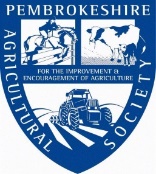 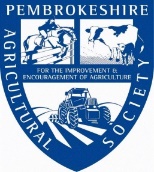 Membership RatesThe Pembrokeshire Agricultural Society has played a leading role in the development of agriculture and the rural economy in Pembrokeshire, Wales, since its formation in 1794.Your membership will support the Society in its aim to promote, advance and improve for the benefit of the public agriculture, horticulture and rural crafts and skills in all their branches by the improvement of livestock and the demonstration and showing of livestock, machinery, crafts, products, methods and processes connected with agriculture and agricultural education in particular by holding of the annual show.Membership benefits :Membership packages for the 2023 Show: (You must be a member of the Pembrokeshire Agricultural Society by 31st July 2023 before you can purchase members Show entrance tickets).Each full paid member can buy up to 2 Show tickets @ £5 each per day.ORA member can purchase one family pass for £30 which includes:2 adult tickets per day and 3 child tickets per day (ages 5-16, under 5’s free).Access to the Members Club Area of the Show (Pavilion, Garden and Marquee) with catering and bar. Vote at the Annual General MeetingPrivileged terms for Members attending Society designated functions and events throughout the year e.g. Annual Dinner, Comedy Night.If you would like to become a member of the Society, please apply on line at www.Showingscene.com                                Any queries please contact the Show Office. Please note you must pay the 2023 membership by Card/Cheque/Bank Transfer and complete a Direct Debit Mandate for 2024 subscription before you can apply for Members tickets for the 2023 Show.You could support us by encouraging family and friends to join the Society*For further details please email info@pembsshow.org or call 01437 764331PIG SECTIONADRAN MOCH Thursday, 17th AUGUST JUDGING TO TAKE PLACE ADJACENT TO THE CAMROSE BUILDINGGENERAL CONDITIONS FOR PIG EXHIBITORS1.	ARRIVAL & DEPARTURE OF PIGSThe arrival of pigs is permitted before 8.30am on Thursday, 17th August. All pigs must be penned by 9.00am. Stock vehicles will only be allowed on site for collection of exhibits after 2.30pm on Thursday, 17th August. Access will be restricted and limited to vehicles displaying a Livestock Vehicle pass and their occupants holding the correct admission ticket(s).2.	PIG TRANSPORTATION	Pig exhibitors are kindly reminded that all vehicles used for the transportation of pigs must be disinfected with 24 hours of movement of pigs and during transportation to and from shows.  	3.	IDENTIFICATION	All pigs must have an identification mark, and these will subject to checks by the Society's stewards.4.	PIG ACCOMMODATION & FACILITIESAll pigs will be housed in the Camrose Building where pig pens and bedding will be provided.5.	ENTRY FEES & PRIZE MONEY6.	ADMISSION TICKET/WRISTBAND & VEHICLE PASS ENTITLEMENT7.	RULES & CONDITIONS FOR EXHIBITING PIGSa.	The ear number, registered name, Herd Book number and date of birth of each pig, also the name and Herd Book number of sire and dam, must be supplied for printing in the catalogue together with the name of the breeder in cases where the exhibitor is not also the breeder.b.	At all Show's in the current year, female pigs (all breeds) born before 1st January 2022 shall be eligible to compete only if in the six calendar months prior to the Show or on or after 1st January 2022 they have farrowed, suckled and reared to three weeks of age, a litter of pigs.c.	Female pigs born on or after 1st January 2022 and before 1st July 2022 shall have either produced and reared a litter of pigs within six months prior to the show or produced a LIVE litter within 12 weeks of the first day of the Show. Female pigs born on or after 1st January 2022 and before 1st May 2022 shall farrow within twelve weeks of the first day of the Show. Female pigs of the TAMWORTH breed only born on or after 1st January 2022 and before 1st July 2022 shall either have farrowed or suckled and reared a litter prior to the Show. Female pigs of the WELSH breed born on or after 1st January 2022 and before 1st March 2022 shall have farrowed and suckled a litter of pigs prior to the Show. Females born on or after 1st March and before 1st July 2022 shall farrow before, or within eight weeks after the first day of the Show.d.	Boars of two years of age and over (all breeds) are to be certified as having sired at least three live litters within the twelve months preceding the date on which entries for the Show close. The pigs comprising such litters are to have been litter notified in the British Pig Association's Herd Book or proof of their birth must have been given to the Association.e.	Boars aged twelve months or more at the time of exhibition must have their tusks cut prior to the Show.f.	All boars must be shown by two competent adult handlers who are equipped with protective boards.g.	The use of artificial colouring, whitening and/or powder on pigs as well as the removal or addition of spots by artificial means is prohibited (White wood flour is permitted).	8. 	GDPR and Data Protection Act 1998To enable the Pembrokeshire Agricultural Society to deliver its services to you, there is need for you to continue providing personal data. Your personal data is paramount to the Society; therefore, the PAS have developed a Privacy Policy which can be found on the PAS website. It sets out detailed information regarding personal information, how we use it, for what purpose, and the legal basis for doing so. Furthermore, it highlights how personal data is stored and who it is shared with. Should you wish to access the Privacy Policy it can be found at the following website address: www.pembsshow.orgMODERN BREEDS BRIDIAU MODERN(Duroc, Hampshire, Landrace, Large White, Pietrain & Welsh)Judge : Mrs Rachel Davies, CardiganClass 450	BOAR born in or before 2022Class 451	BOAR born in 2023Class 452	SOW born before 1st July 2022Class 453	GILT born on or after 1st July 2022Class 454	GILT born in 2023Class 455	BEST PAIR  - one male and one female owned by the same exhibitor. Championship & Special Awards CH124	P.A.S. Champion and Reserve Champion rosettes will be awarded to the Champion and Reserve Champion in the Modern Breeds section.  T                 PANTEG Cup given in Memory of WHJ Uphill & Mrs BM Uphill for the Champion of Modern breed Pig section, Kindly donated by Mr Richard Hancock and Mrs Nicola Owen.PIG YOUNG HANDLERS(no entry fee / no prize money)Judge : Mrs Rachel Davies, Cardigan1st - 5th rosettes and highly commended rosettes to unplaced competitors. Class 456	11 years and underClass 457	12 – 16 years		.TRADITIONAL BREEDSBRIDIAU TRADDODIADOL (Berkshire, British Saddleback, Gloucestershire Old Spot, British Lop, Large Black, Middle White and Tamworth)Judge : Mrs Rachel Davies, CardiganClass 458	BOAR born in or before 2022Class 459	BOAR born in 2023Class 460	SOW born before 1st July 2022Class 461	GILT born on or after 1st July 2022Class 462	GILT born in 2023Class 463	BEST PAIR 0F ONE MALE & ONE FEMALE PIG the property of the same exhibitorChampionship & Special AwardsCH125  	P.A.S. Champion and Reserve Champion rosettes will be awarded to the Champion and Reserve Champion in the Traditional Breeds Section. KUNE KUNE PIGSMOCH KUNE KUNEJudge : Mrs Rachel Davies, CardiganClass 464	BOAR born in or before 2022Class 465	BOAR born in 2023Class 466	SOW born before 1st July 2022Class 467	GILT born on or after 1st July 2022Class 468	GILT born in 2023Class 469	BEST PAIR 0F ONE MALE & ONE FEMALE PIG the property of the same exhibitorChampionship and Special AwardsCH126	PAS Champion and Reserve Champion rosettes will be awarded to the Champion and Reserve champion in the Kune Kune Pigs section.  	PIG SUPREME CHAMPIONSHIPPENCAMPWRIAETH MOCHSC  P.A.S. SUPREME PIG CHAMPIONSHIP To be judged from the Champion of the                   Modern Breedsand Champion of Traditional Breeds.  Prize Money Champion        £75.00T	OWEN REED MEMORAN TROPHY for the Supreme Pig ChampionHEALTH & SAFETY ACT 1974SAFETY POLICY STATEMENTBy its nature an Agricultural Show presents a potentially hazardous environment. All persons concerned in the presentation of the Show need to be vigilant and ensure that any perceived hazard is, if possible, dealt with immediately and reported to the Show Organiser in order that the necessary action can be taken.Any incidents or near misses must be reported. In this manner it is aimed to provide a safe and healthy environment for all persons attending the Show in whatever capacity, whether as officials, contractors, exhibitors, traders, performers or members of the public.This must be seen as an on-going commitment in which all are involved. In particular, Section Organisers and Chief Stewards must be satisfied that their Stewards have the training and experience to carry out any task allotted to them.The Society Office will be responsible for issuing copies of the Safety Policy Statement to all show stewards and officials. The Society Office will ensure adequate provision of medical and first aid services through a nominated contract who will be responsible for maintaining accident records and where appropriate report to the Health & Safety Executive.  Plans of the Showground will be held in the Show Office. Potentially many hazards will arise from the activities of contractors. Only professional and appropriately qualified and/or experienced contractors shall be engaged for general showground work, electrical supply and maintenance, tentage, catering and course building. All contractors must undertake to have sufficient experienced staff on site to deal with emergencies on Show Days and to have sufficient insurance cover.(a)	The Society Officers will advise all contractors that they must observe the Health and Safety at work standards appropriate to their trades, both in terms of equipment and in handling and storage.(b)	The Society Officers will advise all individuals and organisations attending the show similarly and where any of their activities on the Showground give rise to potential hazards, e.g. demonstrations of machinery, they must provide any necessary barriers and or attendants to ensure public safety.(c)	Any operator of fairground or similar equipment that needs safety certification must certify to the Society Officers that a valid certificate exists.(d)	The Society Officers will advise all exhibitors of horses that only designated parking and exercise areas and walkways may be used.(e)	The Society Officers will advise all exhibitors of cattle, sheep or pigs as appropriate that the designated unloading areas and pens must be used and that competent adult handlers must be present.(f)	The Dog Section Chief Steward (if applicable) will advise all exhibitors that all dogs must be kept on leads unless secured away from the public or under direction of a Show Steward.The Society Officer will plan the site layout paying particular attention to the designation of parking, unloading and penning arrangements for livestock to comply with current animal health legislation.In addition to the medical service, the Police and veterinary surgeons will be on site during build up and on Show Days.In the event of a major incident the Chairman of the Board must be informed without delay. The appropriate emergency service will be contacted, and the Show Emergency Plan initiated. PEMBROKESHIRE AGRICULTURAL SOCIETY CODE OF PRACTICEAPPENDIX I - Safety Code for Vintage Section Equipment 1. 	Introduction 1.1.1. 	The contents of this appendix are based on Guidelines set out by Pembrokeshire Agricultural Society Ltd1.1.2. 	This appendix sets out the minimum standards for the conduct of those exhibiting agricultural equipment or demonstrating working machines at an event attended by the general public. 2.	 Stationary Engines and Associated Machinery 2.1. 	Operation 2.1.1. 	The machinery will be supervised at all times by the owner or his representative when running who must be of not less than 13 years of age. 2.1.2. 	The Machinery will not be used in such a way or for a purpose that it was not originally designed. 2.2 	Protection 2.2.1. 	The working machinery should be displayed with a fence or barrier around it constructed in such a manner that the public is not able to come nearer than 1m to any exhibit in operation. In addition, at least 1m should be left between each exhibit. 2.2.2. 	The person in charge of the machinery should at all times show a careful and responsible attitude. 2.2.3. 	Appropriate safety notices should be used to advice the Public of any inherent dangers or access restrictions. 2.2.4. 	All exhibitors must be protected by appropriate public liability insurance with a minimum of £2,000,000 cover. 3. 	Tractors 3.1. 	Operation 3.1.1. 	The driver of any tractor on private land should be aged 16 years and above. 3.1.2. 	The vehicle must be covered by a minimum of Third-Party Insurance as required by the Road Traffic Acts. (as amended) 3.1.3. 	When moving about on the showground the vehicle must be driven at walking pace only. 3.1.4. 	The tractor must only carry one person regardless of the type of seat fitted. 3.1.5. 	Care should be taken when reversing or attaching implements. 3.2 	Protection 3.2.1. 	When tractors are not in motion and their engines are not running, they should be supervised by the owner, or his representative, or person appointed by the organisers to ensure that the public do not tamper with the machines in such a way as to endanger other spectators. 3.2.2. 	When tractors are not in motion and their engines are running the owner or his representative shall be in attendance at all times. 3.2.3. 	Where the tractor is used to drive stationary machinery the provisions of a fence or barrier around it constructed in such a manner that the public is not able to come nearer than 2m. 4. 	Engines using Bottled Gas LPG – (See section 4.4 of Code) 4.1 	General 4.1.1. 	When bottled gas is being used to run a stationary engine, the bottle/container should be secured to a stake driven into the ground. On hard standing the container should be secured in a similar manner. 4.1.2. 	Connections to the regulator and engine must be made gas tight with jubilee clips or proper crimped joints. 4.1.3. 	No more than two meters of tube should be used in any application. 4.1.4. 	The Bottle/Container should be kept upright at all times. 4.1.5. 	Valves must be turned off when the engine is not running. 4.1.6. 	Bottles/Containers must never be stored in depressions in the ground. (Remember gas is heavier than air and collects in the lowest area) 4.1.7. 	Where an Engine or Tractor of the Hot Bulb type is being started by gas torch special precautions should be exercised. As soon as the engine is running the gas bottle/container should be stored in a safe position where there is no danger of the container being knocked over. In addition, precautions against accidental ignition of gases should be taken by ensuring that the isolating valve is turned off. 4.1.8. 	Spare gas bottles/containers must not be left lying around the vintage display area (zone B), they should be stored in the tender vehicle. Full bottles should be labelled as such. BY-LAWS RELATING TO THE HOLDING OF THE SOCIETY’S SHOWS1.  All stock shown in competition must be bona fide the property of the exhibitor at the time.2.  The entry fee for all classes shall be at the discretion of the Show Council, to be agreed annually.3.  The Show Council shall appoint competent judges to award the prizes. The judge may call in a veterinary surgeon if required.ENTRIES4.  All entries for the Society’s shows shall be made upon the Society’s official entry form. This shall be deposited with the Show Office no later than the closing date for entries specified in the Show’s schedules and shall, in every case, be accompanied by the full amount of the appropriate entry fees. Every exhibitor shall sign the following Declaration, which shall be printed on the entry form: “I/We hereby agree that the particulars stated are correct to the best of my knowledge and belief and I/We agree to conform to the rules and regulations for the Society which are laid out in the Schedule.  I/We confirm I/We have my/our own Public Liability insurance”.  Wherever, in accordance with a class definition or regulation, e.g. a mare is to be shown “with foal at foot” this Declaration shall be deemed to certify that the foal shown IS the foal of the mare with which it is shown.SUBSTITUTION5.  Except in the case of Show Jumping classes (BS Rule 79.4), no substitution or entries will be permitted on any section of the Show after the closing date of entries.6.  In every agricultural class (i.e. Cattle, Pigs, Sheep, Horses and Ponies) three prizes shall be offered, except for Cattle classes where 5 prizes shall be offered.  But it shall be lawful for the Show Council to add further prizes as they may from time to time deem desirable, and to relate the award of such additional prizes to the number of entries as they think fit.	The prize may be withheld if, in the opinion of the Judge or Judges, the exhibit is unworthy or of insufficient merit.7.  No steward or other official of the Show, whilst in charge of any animal competing in the Show, shall wear any rosette or ribbon when he/she enters the judging ring.PARADE OF PRIZEWINNERS8.  All exhibits and all persons in charge of the same will be subject to the Orders, Regulations and Rules of the Society and the Stewards shall have the power to remove from the Showground the stock or property belonging to, and to cancel the admission ticket of any exhibitor who shall infringe any of the Regulations and Conditions of the Show, or who shall refuse to comply with any instructions given by the Stewards, without any responsibility attaching to the Stewards, or the Society in consequence of such removal.OBJECTIONS 9.  Any objections to any entry receiving any award must be made in writing to the Show Office with the least possible delay and, within 48 hours of 6pm on the day on which the relevant Class has been judged. Any other dispute shall, similarly, be reported to the Show Office, and it shall be the duty of any Steward who sees, knows of, or has good ground to suspect any irregularity to report the same to the Show Office forthwith. Any objections made by or on behalf of an exhibit shall be accompanied by a deposit of £20, or such other amount as the Objections Committee shall from time to time determine, which shall be returned if the objection is considered to have been justified (even if not upheld) but otherwise shall be disposed of at the discretion of the Show Council.10. All such objections, reports, disputes and allegations or irregularities affecting any entry shall be referred to Objections  Committee whose decision shall be final and binding on all concerned. 11. If, upon the hearing of any objection or other matter within the last rule, it shall appear to the satisfaction of those by whom it is determined that there has been a false statement as to age, ownership, identity or other material particular shall forfeit any awards in respect of the animal shall be disqualified and its owner shall decide that such irregularity has not materially affected the awards and has not been deliberately made. But if the Objections Committee shall conclude that the false statement has been deliberately made (as to which their decision shall be final and binding). All animals entered by the exhibitor concerned shall be disqualified from receiving any prize or award at the Show.12. In the case of any prize animal being disqualified, the winner of the next prize in that class shall take that prize, and so on throughout the class; and the lower prize in that class shall go to the next in merit, a list of which the Judge shall be instructed to deliver in every class.13. The Society, the Show Council, its officers or servants, shall not be responsible to any persons, whatsoever while upon the Society’s premises, or while entering or leaving the same, for any damage or loss however caused to the property of any such person.LIABILITY14. (1) (a) In the By-Law the term “exhibitor” shall include persons taking part in any event, competition or display promoted or arranged by the Society and the owner of any exhibit, animal, plant, vehicle, equipment, machinery, article or other thing of whatever nature involved in any such event, competition or display or otherwise exhibited or used on the Showground or elsewhere.	(b) Save for death or personal injury caused by the negligence of the Society, its servants or agents, the Society will not be responsible for death, injury, disease, damage or loss caused to any exhibitor or to his or her servants or agents or to any exhibit, animal, loss caused to any exhibitor or to his or her servants or agents or to any exhibit, animal, vehicle, equipment, plant,  machinery, article or thing of whatever nature brought onto the Showground by the exhibitor or involved in any said event, competition or display.	(c) Save as aforesaid, the exhibitor shall indemnify the Society against all claims, losses, damages and expenses whatsoever in any way arising out of the presence of or the taking part of the exhibitor, his or her servants, agents, exhibits, animals, plant, vehicle, equipment, machinery, articles or other things of whatever nature on the Showground or elsewhere and shall assume full responsibility therefore.(d) Acceptance of this By-Law shall be a condition of entry or participation in any event, competition or display, promoted or arranged by the Society.(e) The Society accepts no responsibility or liability whatsoever for any statement or information in any document published by the Society or the Show.(2) The Society will in no case accept liability for any loss or damage (whether direct or indirect) arising from or caused by the abandonment or cancellation whether total or partial, or the postponement of any show, display, event, meeting or other happening on the showground or elsewhere for whatever reason.	It is therefore recommended that the exhibitor should arrange appropriate insurance cover.DATES15. The dates for the Annual County Show shall be set by the Show Council.ALTERATION OF BYE LAW 16. These Bye Laws may be added to, repealed or amended, by the Trustees acting on recommendations from the Council.FIRST AID FACILITIES ARE PROVIDED AT THIS SHOW AT ALL TIMESPig Class Entry Fees (unless stated otherwise in section)£5.00 Class Prize Money (unless stated otherwise in section)1st £15, 2nd £10, 3rd £5  Prize money to be collected from the Show office on the day of the ShowPrize money to be collected from the Show office on the day of the ShowNo of ExhibitsNo of Exhibitor Passes No of Vehicle Passes1 – 41 pass per entry15 and over1 pass per entry2